Curriculum VitaeIMRAN KHAN SANDEELO					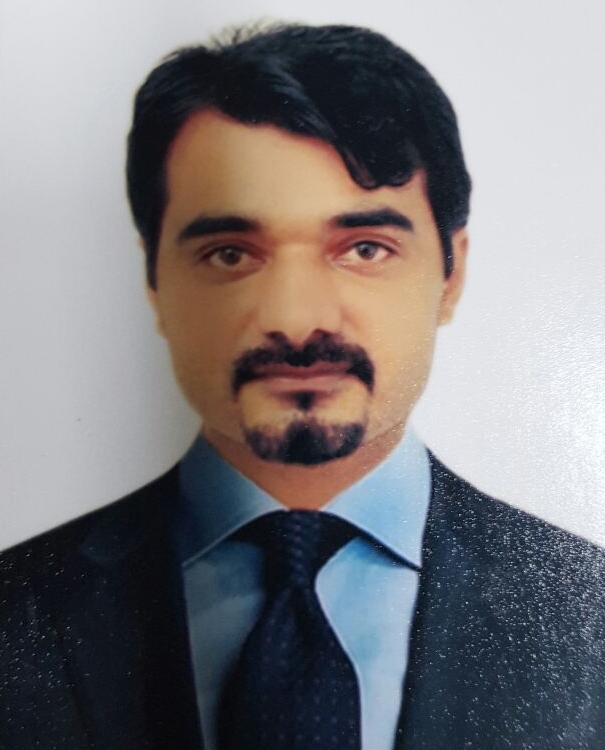 Address: P.O Ahmedpur, Taluka Kingri, District Khairpur Mir’sMobile # 03332608071Father’s Name                 :		Abdul LatifSurname		     :		SandeeloDate of Birth                    :         	18-02-1984N.I.C. No.                        :                 	45204-7584228-3Domicile                          :                  District Khair Pur Mir’sReligion                           :                  	Islam Nationality                       :                  Pakistani 6 months working House job General Medicine, ISRA University, From January 2008 to July 2008 6 months working House job General Surgery, ISRA University, From July 2008 to January 2009 FCPS Training, in General Medicine, from August 2009 to August 2011FCPS Training, in Cardiology from August 2011 to August 2014Registrar Interventional Cardiology in Department of Cardiology Liaquat National Hospital from August 2014 to Sep 2016.Trainee intervention cardiology Sep 2016 to Oct 2018.Currently working as Consultant intervention cardiologist / assistant professor from Oct 2018 to till date.English, Urdu, Sindhi, ArabicReading Newspapers, ArticlesGeneral KnowledgePlaying games(Cricket, Volley ball)I work at Liaquat National Hospital & Medical College, which is a tertiary care hospital along with Medical College where I teach Medical Students, F.C.P.S Fellows, Nursing Staff and B.S Medical Technology. I am expert in doing cardiac interventional procedures. I am also interested in research work and I have published paper in an International as well as National Journals. Soon I will complete my requirement of C.P.S.P Supervisor ship and will able to train Post Graduate Trainee in Cardiology.Peri-operative arrhythmias: diagnosis and management.2Anaesth, Pain & Intensive Care; Vol 20(Supplement) October 2016 (International Journal)Radial Artery Occlusion Following Transradial Coronary Intervention.3Vol 52, No1 (2019): Pakistan Heart Journal.To assess Beneficial Effects of Rosuvastatin before Percutaneous Coronary Intervention in Patients with Acute Coronary Syndrome.1Med.Forum. Vol 30, No. 10 October, 2019.Vitamin D Deficiency in Patients with First Episode of Acute Coronary Syndrome. .2Med.Forum. Vol 30, No. 10 October, 2019.Assessment of Lipid Profile Levels in Type – 2 Diabetes and Non Diabetic Subjects: Attended at Specialized Diabetic Hospital in Karachi. 3Med Forum 2019; 30(10):124-127.Frequency of Vitamin D Deficiency in Patients with Atypical Chest pain in Cardiac Out Patient Department. 3Med Forum, Vol. 31, No. 10, Oct, 2020.Frequency of left main coronary artery disease in patients having ST-elevation in lead avR on electrocardiogram presenting with acute coronary syndrome. 5Med Forum September 2020;31(9):130-135Assessment of Positive Troponin I in non-acute coronary syndrome critically ill patients.5Med Forum September 2020;31(9):125-129Will be provided, if requestedPersonal Information Academic Qualification Qualification Grade/DivisionPassing YearBoard/Institute FCPS CardiologyJuly 2016CPSP KarachiMBBS1st Class2007-08ISRA UniversityIntermediate 1st Division2002B.I.S.E SukkurMatric1st Division1999B.I.S.E SukkurExperience 	Languages	HobbiesWork Experience & Future Plans:Research:References: